Тематическое мероприятиеГород Воинской Славы Великие ЛукиЦель деятельности: Формирование у детей патриотических чувств, основанных на ознакомлении с боевыми традициями нашего города, воспитание любви к своему городу, желания познавать и возрождать лучшие русские традиции. Задачи деятельности:1. Познакомить детей с военным историческим прошлым своего города.2. Расширять знания детей о городе Великие Луки.3. Дать детям представление о героическом подвиге великолучан в годы Великой Отечественной войны.4. Систематизировать знания детей о том, что в честь воинов, погибших в боях за Великие Луки, были установлены памятники.5. Пробудить у детей первые гражданские чувства, используя эмоциональный уровень восприятия информации (показ презентации).Предварительная работа: 1. Чтение стихов великолукских авторов о городе, о войне2. Рассматривание фотоальбомов: «Великие Луки в годы Великой Отечественной войны», «Великие Луки – город воинской славы».3.Экскурсия в музей А.Матросова, К.Заслонова, музей Партизанской Славы4.Экскурсия к Воинскому Мемориалу.Ход мероприятияДети входят в зал под музыку. Ребенок 1: Есть уголок в России, А в этом уголке Город стоит красивый На маленькой реке. Ребенок 2: Здесь воздух чистый, как роса, И солнца яркий свет. Родней и ближе уголка На свете больше нет. Ребенок 3: И время пусть оставит след, Изменит город сей, Но будет вечно жить любовь К нему в душе моей! Музыкальный руководитель: Ребята, как называется страна в которой мы живем? А в какой области мы живем?Ребенок 4:
Мой Псковский край, твои озёра,
Спокойствие лесной глуши,
Здесь всё вокруг - услада взора,
Пристанище моей души!Музыкальный руководитель: Есть в Псковской области такой город – Великие Луки. Привольно раскинулся город наш на берегах красавицы реки Ловать в окружении заливных лугов и светлых березовых перелесков, широких полей и густых сосновых боров. Красота и щедрость природы привлекали сюда людей. Много лет тому назад возникло тут первое славянское поселение. Сначала это был городок-крепостость, позднее, когда поднялся на крутом речном берегу  Свято-Вознесенский Собор наш город вырос, стал большим и красивым. Многое изменилось в Великих Луках с тех пор. Город живет, и живут в нем талантливые люди. Давайте послушаем небольшой фрагмент песни о Великих Луках и посмотрим фото-зарисовки нашего красивого города.Демонстрация слайдов.Музыкальный руководитель: Мы очень любим наш город, нашу малую Родину.Песня «Утром солнышко встает»Музыкальный руководитель: Ребята, мы с вами уже не раз говорили о Великой Отечественной Войне, о защитниках Родины. А кто такие защитники Родины? (ответы детей).За все многовековую историю нашей Родины на её долю выпало много испытаний. Но самым тяжелым испытанием это были воины, в которых нам приходилось отстаивать независимость своей Родины. Самой страшной войной была Великая Отечественная Война. Гитлер со своей армией завоевал всю Европу, осталась только Россия. Самолеты с черными крестами на крыльях обрушили сотни бомб на наши мирные города, села, деревни. Через границу хлынули фашистские танки. Нападение врага было вероломным. Фашистам удалось захватить многие районы страны. Пришла война и в наши родные места.Известие о войне жители Великих Лук узнали из сообщений по радио. Мужчины и женщины-медсестры ушли на фронт.   Старики, женщины, дети стали к станкам, вышли в поле. Делали все, чтобы хоть как то помочь нашим солдатам.    Ребята, где стоят наши дома, улицы на которых мы ходим так же шли бои.  Первый ожесточенный налет на город и станцию фашисты произвели 2 июля 1941 года. Он принес много жертв и разрушений. Немецко-фашистские захватчики ценой огромных потерь сумели захватить город, но продержались в нем всего два дня. Были выбиты и отброшены от Великих Лук. Началась героическая 33-дневная оборона города.
Но слишком неравными были силы. Используя многократное превосходство в живой силе, танках, орудиях, фашисты сумели потеснить наши войска и вновь занять город.
За время оккупации фашистами в Великих Луках было уничтожено около 60 тысяч мирных жителей и советских военнопленных, угнано в рабство более 42 тысяч человек. Начались тяжелые, кровопролитные бои. Враг срочно подбрасывал подкрепления, стремясь во что бы то ни стало удержать в своих руках этот важный стратегический плацдарм. Однако ничто не смогло охладить наступательный порыв, быстрее освободить Великие Луки – древний русский город, томившийся в неволе. 
8 января советское командование предложило немцам капитулировать. Однако командующий гарнизоном фон Засс капитуляцию не принял. Бои разгорались с новой силой. Лишь 16 января после взятия крепости немецкий барон был пленен в районе железнодорожного узла, где он отсиживался в бункере».
В боях за освобождение Великих Лук неувядаемой славой покрыли себя многие части и соединения. Город и сегодня, отмечая очередную годовщину освобождения, с теплотой называет командиров и бойцов 257 357 стрелковых дивизий, отдельных частей 8 эстонского корпуса.

Почтим и мы память павших минутой молчания.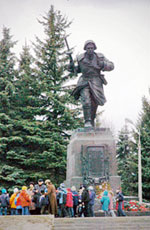 Минута молчания.Музыкальный руководитель: Трудовому и ратному подвигу защитников Великих Лук посвящены экспозиции музеев. В нашем городе в честь героев войны названы улицы. Ребята, а какие улицы в нашем городе названы в честь героев ВОВ? (ответы детей).…… Музыкальный руководитель: С каждым днем наш город становится краше. Мы любим свои Великие Луки и гордимся, что живем в этом городе. Все дальше время отодвигает события минувшей войны, но пережитое в те суровые годы никогда не забудется в памяти народной.Вот уже 70 лет мы живем под мирным небом и всегда помним, какой ценой обрели этот мир. А дети играют в войну,
Ну что тут поделать – играют.
Они защищают страну
И с громким “Ура!” побеждают.
Стреляют бесстрашно в врага
И грудью бросаясь на “Тигры”,
Сквозь годы, эпохи, века, –
Так любят весёлые игры!
Вставай, человечество, в строй
И мир без насилья устрой им.
Чтоб всё то, что было войной,
Весёлой лишь стало игрою!